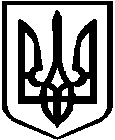 УкраїнаБЕРДИЧІВСЬКА РАЙОННА РАДАЖИТОМИРСЬКОЇ ОБЛАСТІР О З П О Р Я Д Ж Е Н Н Яголови районної радивід 19.08.2021 року № 33Про нагородження тапридбання подарунківНа виконання Програми культурно-мистецьких заходів Бердичівського району на 2021-2022 роки , з метою нагородження активних учасників святкування 30-ої річниці Дня Незалежності України та  ветеранських команд  учасників турніру  з футболу , присвяченого пам’яті  С.Гарячого:Відзначити представників громад учасників святкування  Дня Незалежності України пам’ятними подарунками.Нагородити активних учасників, які приймали участь у заході присвяченому  святкуванню 30-ої річниці Дня Незалежності України подарунками (годинник):Бабич Валентину Євгенівну, Войновську Наталію Леонідівну, Гортовлюк Олену Михайлівну, Вовченко Наталію Віцентіївну, Рушківську Анну Вікторівну, Прищепу Лесю Володимирівну, Білецьку Галину Іванівну, Лісову Ірену Леонідівну, Романовську Тетяну Олексіївну, Гвоздецьку Олену Миколаївну, Мацюка Юрія Юрійовича, Коріненка Олега Дмитровича.Вручити капітанам команд  учасників турніру з футболу, присвяченого пам’яті  С.Гарячого подарунки (кубок) :Стороженку Олександру Олександровичу, Зеленцову Анатолію Євгенійовичу.4. Придбати подарунки для нагородження осіб,зазначених в п.1, п.2, п.3    даного   розпорядження.5. Головному бухгалтеру виконавчого апарату районної ради перерахувати кошти в сумі  12780,00 грн. згідно з наданими накладними.Голова ради							О.О.Балянов